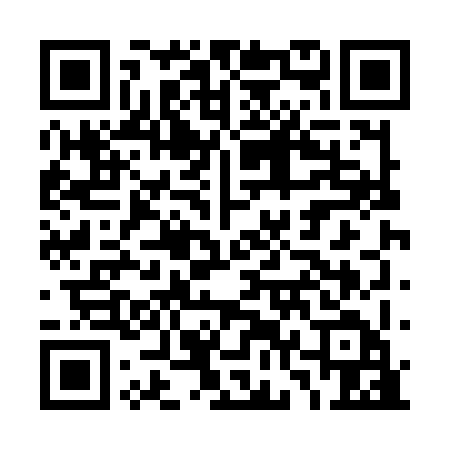 Ramadan times for Bidjap, CameroonMon 11 Mar 2024 - Wed 10 Apr 2024High Latitude Method: NonePrayer Calculation Method: Muslim World LeagueAsar Calculation Method: ShafiPrayer times provided by https://www.salahtimes.comDateDayFajrSuhurSunriseDhuhrAsrIftarMaghribIsha11Mon5:165:166:2412:273:376:306:307:3512Tue5:155:156:2412:273:366:306:307:3413Wed5:155:156:2412:273:356:296:297:3414Thu5:155:156:2312:263:346:296:297:3415Fri5:145:146:2312:263:336:296:297:3416Sat5:145:146:2312:263:336:296:297:3317Sun5:145:146:2212:253:326:296:297:3318Mon5:135:136:2212:253:316:286:287:3319Tue5:135:136:2212:253:306:286:287:3320Wed5:135:136:2112:253:296:286:287:3321Thu5:125:126:2112:243:286:286:287:3222Fri5:125:126:2112:243:276:276:277:3223Sat5:115:116:2012:243:266:276:277:3224Sun5:115:116:2012:233:256:276:277:3225Mon5:115:116:1912:233:246:276:277:3126Tue5:105:106:1912:233:236:266:267:3127Wed5:105:106:1912:223:246:266:267:3128Thu5:095:096:1812:223:246:266:267:3129Fri5:095:096:1812:223:256:266:267:3130Sat5:095:096:1812:223:256:256:257:3031Sun5:085:086:1712:213:256:256:257:301Mon5:085:086:1712:213:266:256:257:302Tue5:075:076:1612:213:266:256:257:303Wed5:075:076:1612:203:276:256:257:304Thu5:075:076:1612:203:276:246:247:305Fri5:065:066:1512:203:276:246:247:296Sat5:065:066:1512:193:286:246:247:297Sun5:055:056:1512:193:286:246:247:298Mon5:055:056:1412:193:286:246:247:299Tue5:055:056:1412:193:296:236:237:2910Wed5:045:046:1412:183:296:236:237:29